5个问题为一组，以下是五个问题需要点赞的回答， 最下面是交稿视意图。https://www.zhihu.com/question/62072741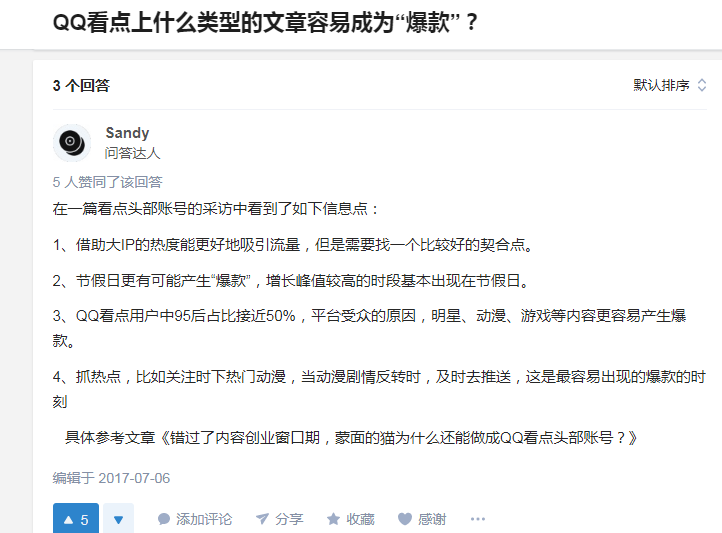 https://www.zhihu.com/question/62075513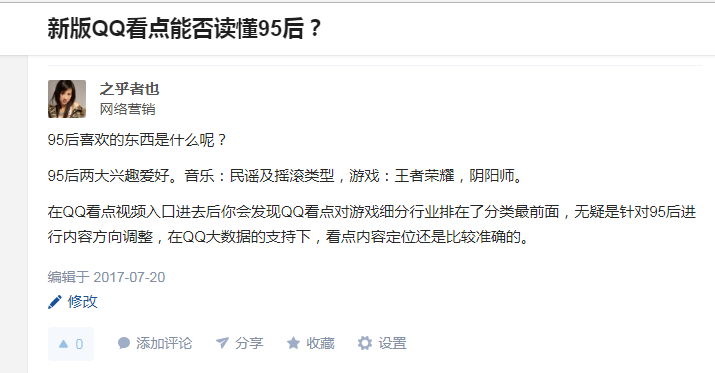 https://www.zhihu.com/question/62085235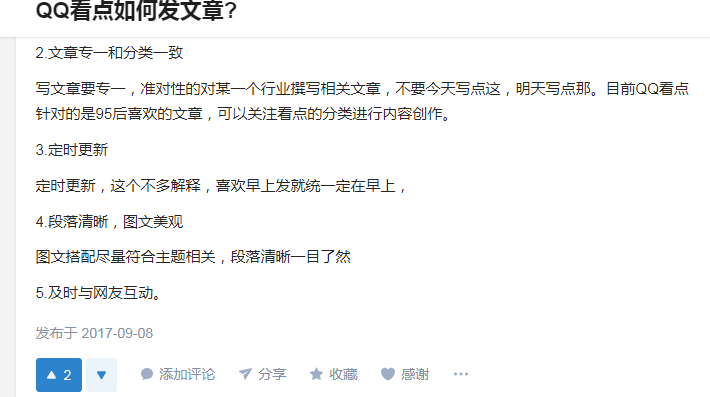 https://www.zhihu.com/question/62085306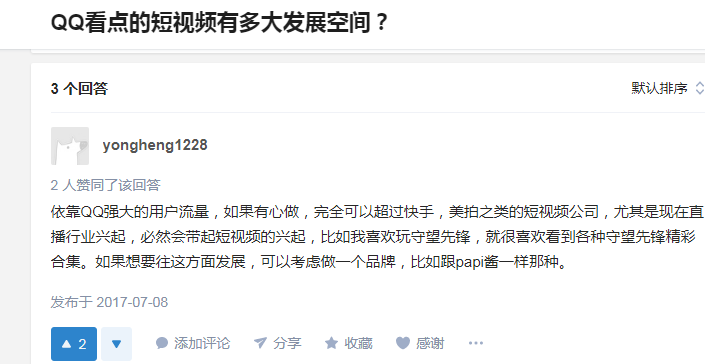 https://www.zhihu.com/question/62085640/answer/194860638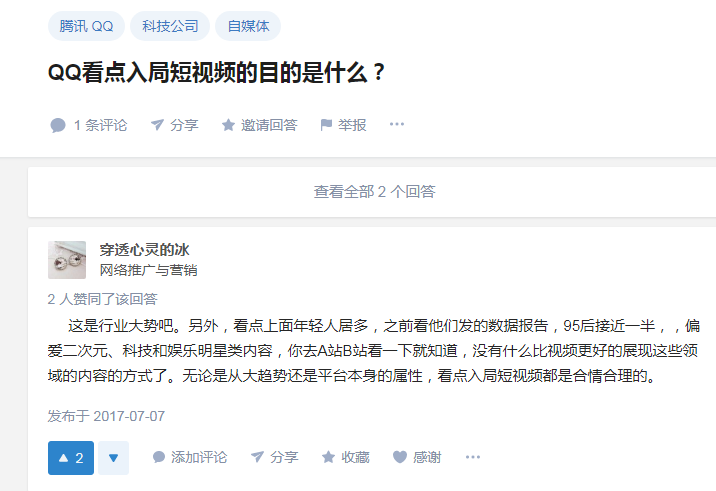 交任务视列：	第一张图： 关注带头像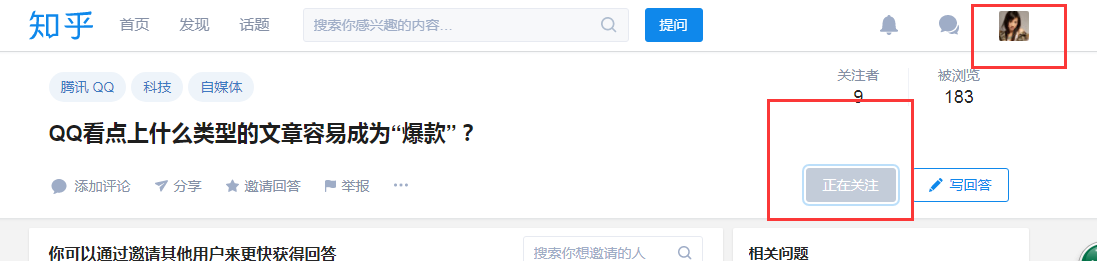 第二张图：点赞带头像截图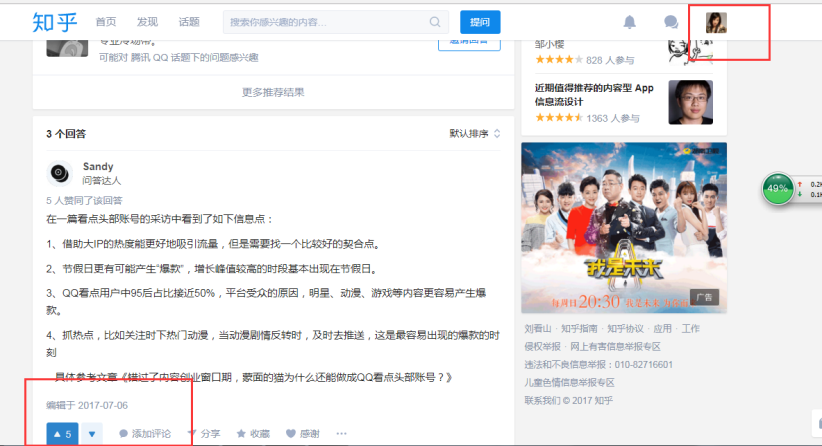 